Дима Филюшин 11-летний герой, спас на пожаре троих детей, рискуя жизньюЖитель Нижегородской области 11-летний Дима Филюшин может стать одним из самых юных кавалеров российского ордена Мужества. Дима вынес из горящего дома трех маленьких детей. Пожарные и власти Лукояновского района, где живет Дима, направили представление на его награждение в Москву. Земляки Димы Филюшина не сомневаются, что Владимир Путин наградит мальчика орденом.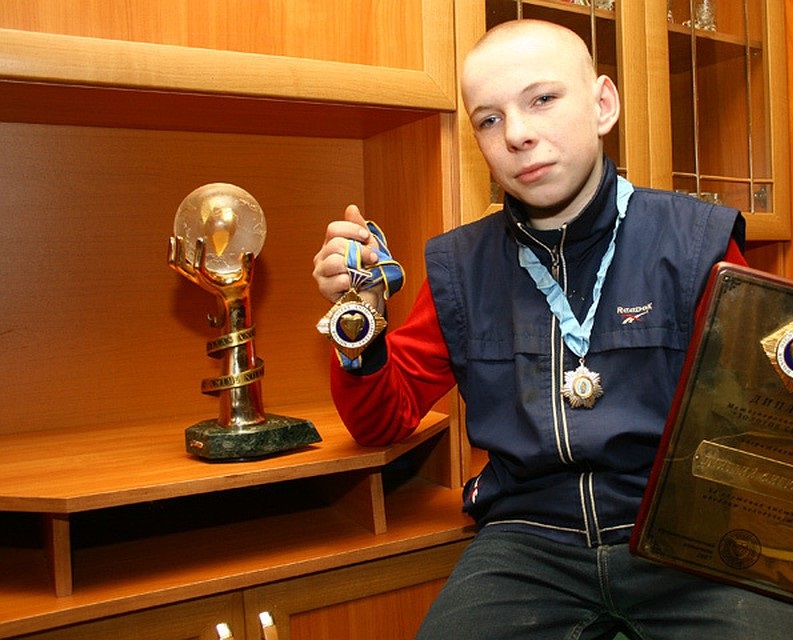 Дима Филюшин — геройПожар случился 15 октября 2006 года в селе Лопатино. Дима и его старшая сестра Маша увидели дым и, не раздумывая, бросились на помощь. Маша побежала вызывать пожарных, а Дима полез в горящую избу. «Я не испугался. Просто знал, что в доме дети, и пошел туда», говорит Дима.Детей у Натальи Бесковой трое 3-летние близнецы Андрей и Вася и 5-летняя Настя. Мать была на ферме в соседнем селе.Андрей спал, а Настя и Вася, увидев пожар, заперлись на кухне, деловито рассказывает Дима. Сначала я Андрея вынес, потом дверку стукнул и Настю с Васей вывел.В тот момент на Диму упали куски обгоревшей двери, огнем мальчишке опалило волосы. «Ну, после подстригли меня», вздыхает он.В мужественный поступок Димы Филюшина взрослые поверили не сразу. Мать спасенных малышей даже в сердцах накричала на пацана.Она сказала, что это я сам их дом поджег и потом уж вывел детей, рассказал Дима.  Но потом установили, что пожар случился из-за телевизора, и она попросила у меня прощения.Мама Димы Елена от смелости сына пришла в ужас.Приходит домой, волосы обгорели, я, говорит, мам, детей спас. Я аж села. Три дня потом в себя прийти не могла. Говорю, да что ж я без тебя делала бы, если б ты там сгорел-то?! — рассказывает она.После совершенного поступка на Диму обрушилась слава и подарки: телевизор и горный велосипед. Новость, что его хотят наградить орденом Мужества, мальчишка воспринял спокойно.Да у меня уже есть медаль, меня пожарные наградили, -говорит он. — Только вот где она, не знаю, то ли мама на работу унесла показать, то ли в школе где лежит.Гораздо больше ему по сердцу горный велосипед. «21 скорость!»- с гордостью говорит Дима. «Теперь он у меня в школу иной раз идти не хочет, катается на велике», — жалуется Елена Филюшина.Взрослые в Лукояновском районе говорят, что Дима, может, и не славится отличной учебой, но на редкость самостоятелен, не позволяет говорить с ним как с ребенком. Поведение его объясняют тем, что мальчишка рано остался без отца и ему пришлось стать помощником для матери.Раньше Дима собирался стать трактористом, но теперь мечтает дорасти до профессионального пожарного. В местном управлении МЧС ему уже пообещали приберечь местечко, если парень будет хорошо учиться.